Віртуальная экскурсія “Велічныя і ўстойлівыя: 10 самых старажытных храмаў Беларусі”Прыміце ўдзел у віртуальнай экскурсіі “Велічныя і ўстойлівыя: 10 самых старажытных храмаў Беларусі”. Прачытайце інфармацыю, закадзіраваную QR-кодам, і адкажыце на пытанні. Пераможцу чакае ўзнагарода!Пытанні для экскурсііГэта святыня мела двухметровыя дужыя сцены з чырвонай цэглы, байніцы для далёкага і блізкага бою, круглыя вежы, што надавала адначасова ваяўнічы і велічны выгляд. У першай палове XIV стагоддзя гэты храм атрымаў статус сабора, пры якім знаходзіўся мужчынскі манастыр. Пабудаваны як каталіцкі касцёл, храм служыў і кальвінскім зборам, і праваслаўнай царквой. У гэтым храме адбылося вянчанне караля Ягайлы і Соф’і Гальшанскай. Тут адмольвалі навагрудскіх рыцараў, якія загінулі ў Хоцінскай бітве. Тут жа хрысцілі немаўля Адама Міцкевіча, і ў гэтым жа храме разыгралася трагедыя адзінаццаці сясцёр-назарацянак, пакараных гестапа ў жніўні 1943-га. Першы каменны храм на тэрыторыі Беларусі. Пабудаваны гэты храм у гатычным стылі і ахрышчаны ў гонар Іаана Хрысціцеля, лічыцца адным з самых ранніх каталіцкіх храмаў на тэрыторыі Беларусі. Храм узводзіўся на грошы Мікалая Хрыстафора Радзівіла ў XVI стагоддзі. Над святыняй працавалі швейцарскія інжынеры, зыходзячы з праекта італьянскага архітэктара. Па адной з версій гэты храм быў закладзены княгіняй Вольгай у 974 годзе, паводле іншай, яго будаўніцтва звязваюць з імем князя Альгерда. Паводле легенды, храм для мясцовых жыхароў узвёў яшчэ ў ХIV стагоддзі вялікі князь Вітаўт, які хаваўся ў тутэйшых краях ад пераследаў свайго стрыечнага брата Ягайла. Для паляпшэння акустыкі ў сцены гэтага храма былі ўмураваны збаны-галаснікі. Адказы на пытанні экскурсіі:1. Царква Раства Багародзіцы ў Мураванцы. 2. Барыса-Глебская царква ў Навагрудку. 3. Троіцкі касцёл у Ішкалдзі. 4. Касцёл Перамянення Пана ў Навагрудку. 5. Сафійскі сабор у Полацку. 6. Касцёл Святога Казіміра ва Уселюбе. 7. Троіцкі касцёл у Чарнаўчыцах. 8. Благавешчанская царква ў Полацку. 9. Царква Святога Архангела Міхаіла ў Сынкавічах. 10. Барыса-Глебская (Каложская) царква ў Гродне.Благавешчанская царква ў ПолацкуБлагавешчанская царква ў ПолацкуБлагавешчанская царква ў ПолацкуБлагавешчанская царква ў Полацку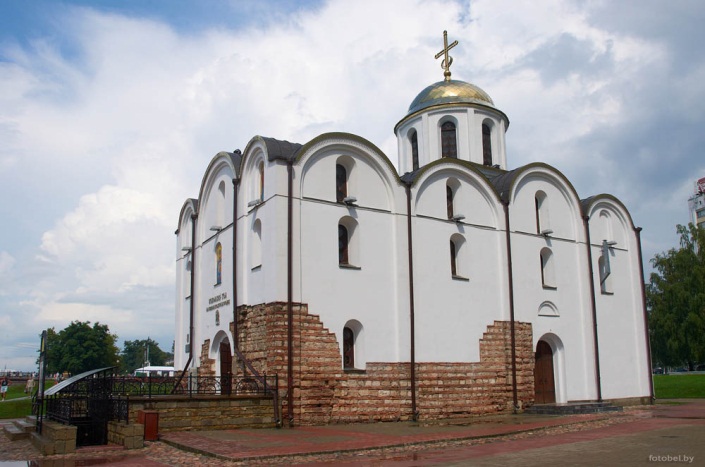 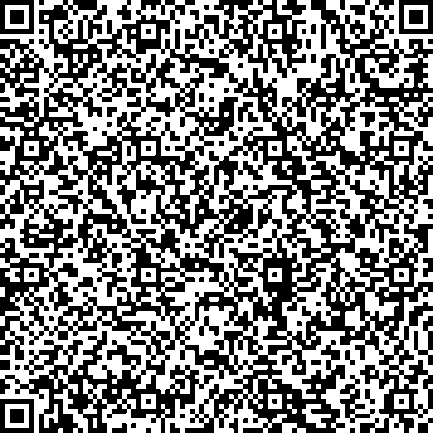 Сафійскі сабор у ПолацкуСафійскі сабор у ПолацкуСафійскі сабор у ПолацкуСафійскі сабор у Полацку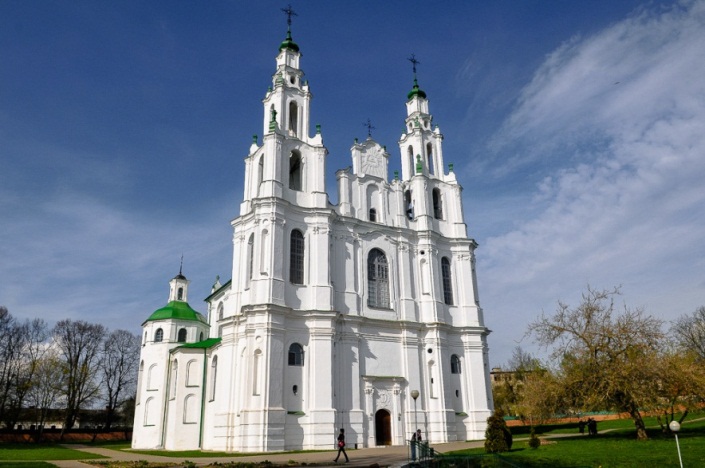 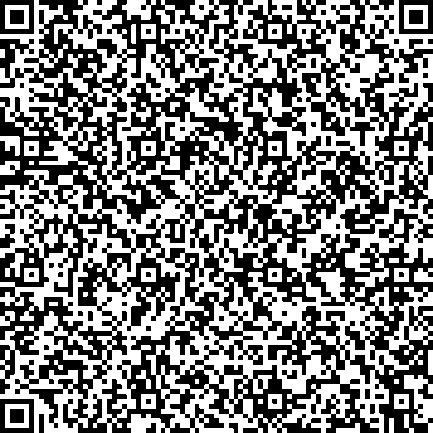 Барыса-Глебская (Каложская) царква ў ГроднеБарыса-Глебская (Каложская) царква ў ГроднеБарыса-Глебская (Каложская) царква ў ГроднеБарыса-Глебская (Каложская) царква ў Гродне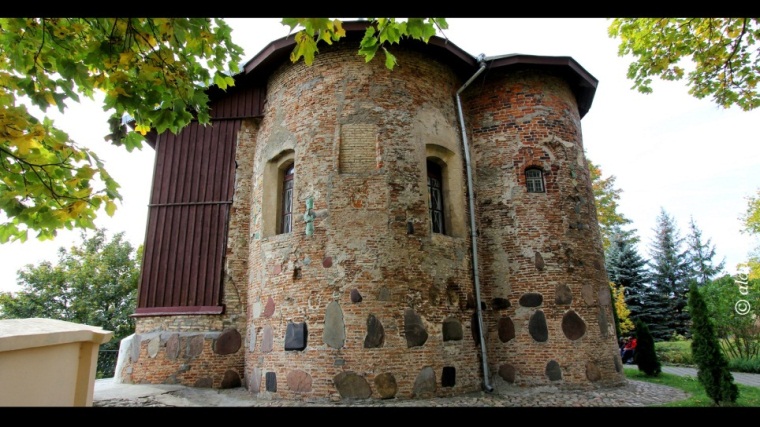 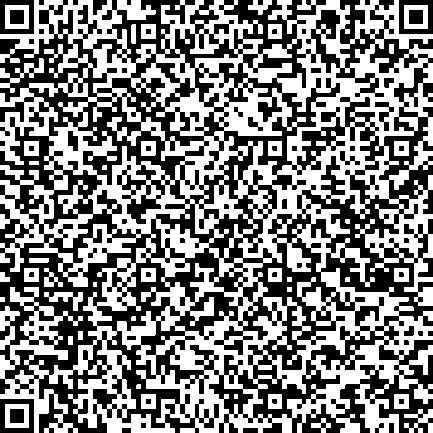 Барыса-Глебская царква ў НавагрудкуБарыса-Глебская царква ў НавагрудкуБарыса-Глебская царква ў НавагрудкуБарыса-Глебская царква ў Навагрудку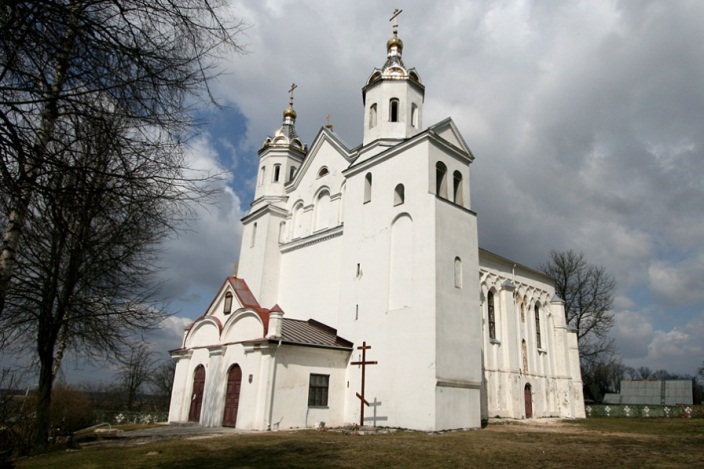 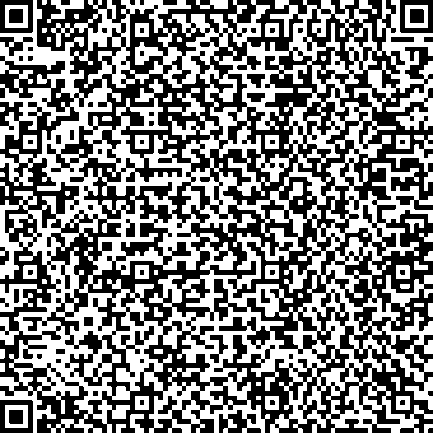 Царква Святога Архангела Міхаіла ў СынкавічахЦарква Святога Архангела Міхаіла ў СынкавічахЦарква Святога Архангела Міхаіла ў СынкавічахЦарква Святога Архангела Міхаіла ў Сынкавічах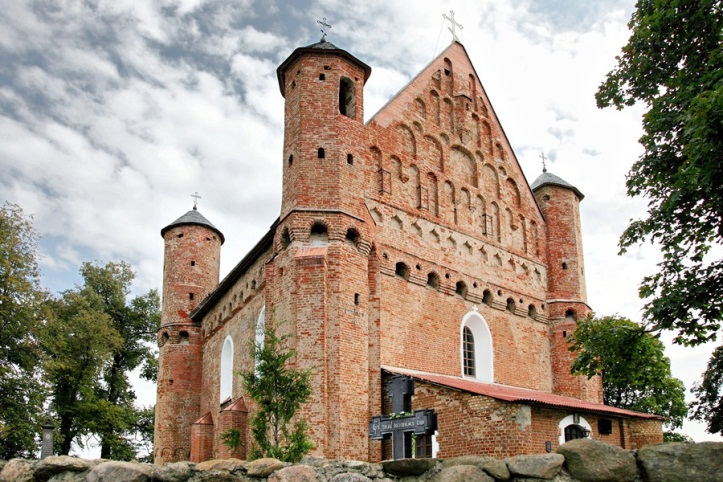 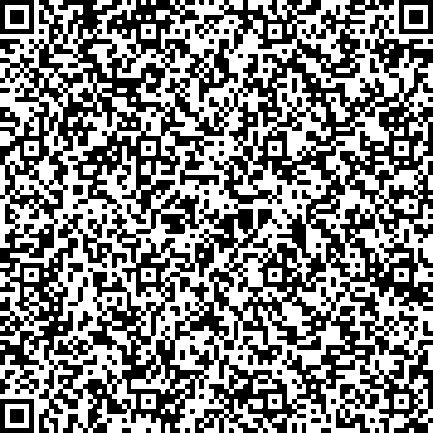 Касцёл Перамянення Пана ў НавагрудкуКасцёл Перамянення Пана ў НавагрудкуКасцёл Перамянення Пана ў НавагрудкуКасцёл Перамянення Пана ў Навагрудку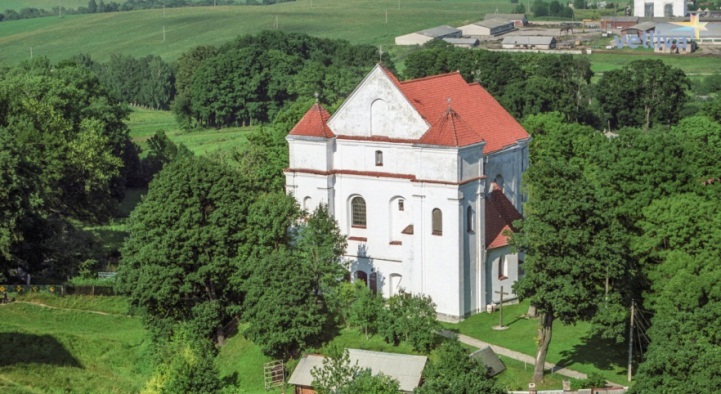 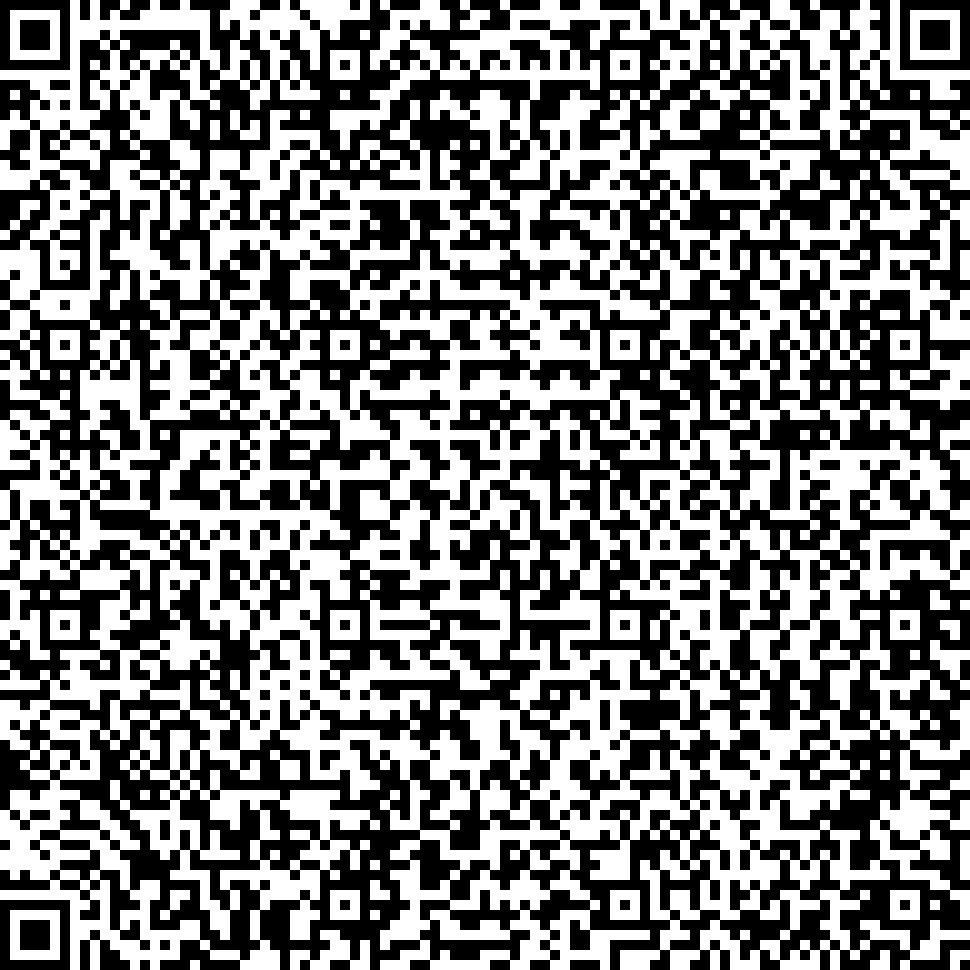 Касцёл Святога Казіміра ва УселюбеКасцёл Святога Казіміра ва УселюбеКасцёл Святога Казіміра ва УселюбеКасцёл Святога Казіміра ва Уселюбе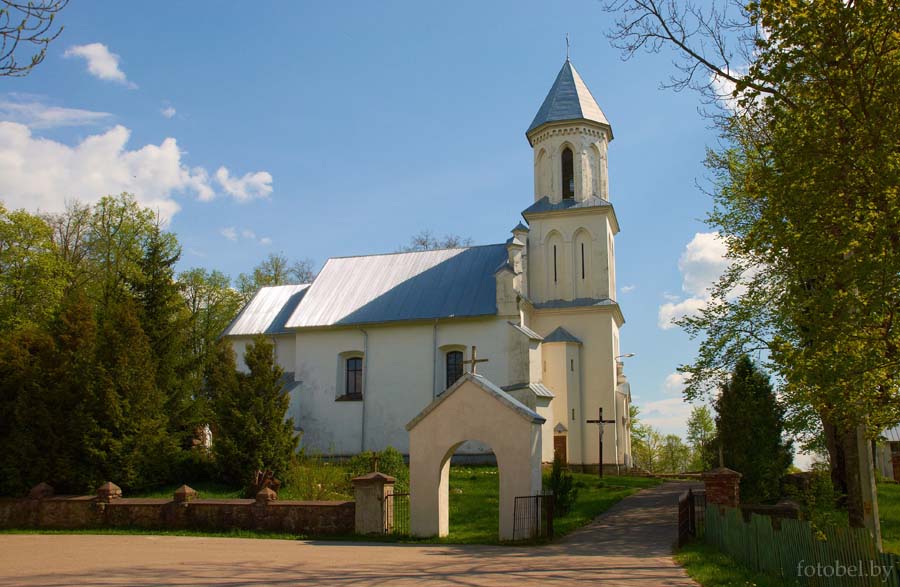 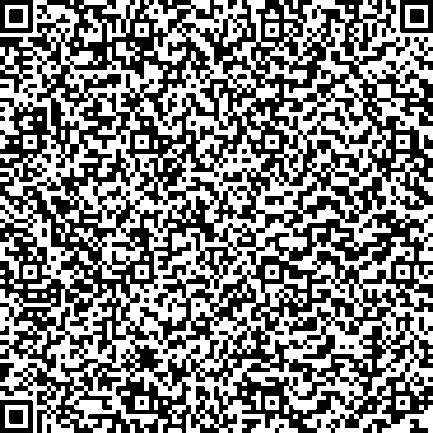 Троіцкі касцёл у ІшкалдзіТроіцкі касцёл у ІшкалдзіТроіцкі касцёл у ІшкалдзіТроіцкі касцёл у Ішкалдзі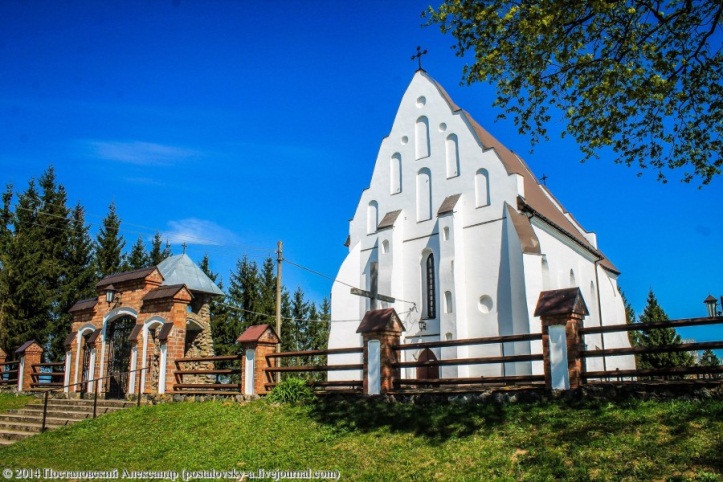 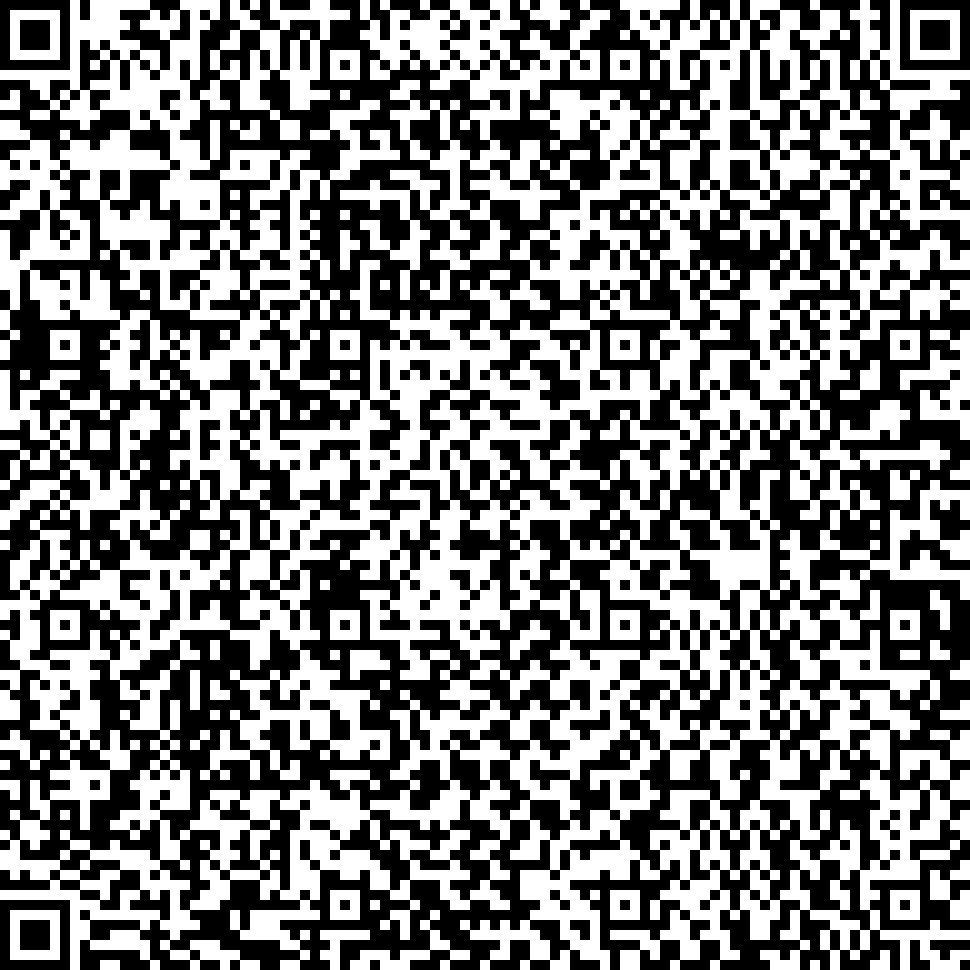 Царква Раства Багародзіцы ў МураванцыЦарква Раства Багародзіцы ў МураванцыЦарква Раства Багародзіцы ў МураванцыЦарква Раства Багародзіцы ў Мураванцы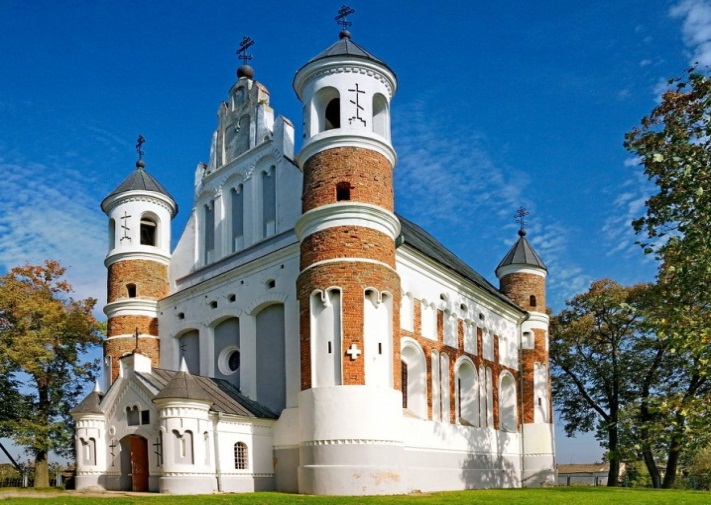 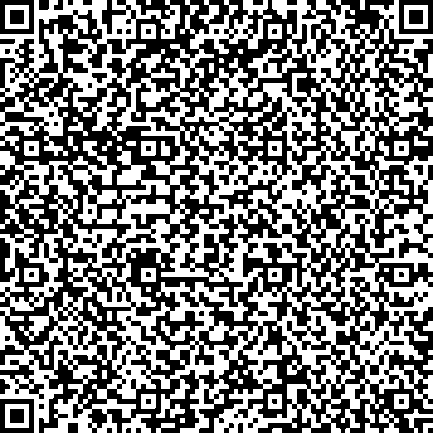 Троіцкі касцёл у ЧарнаўчыцахТроіцкі касцёл у ЧарнаўчыцахТроіцкі касцёл у ЧарнаўчыцахТроіцкі касцёл у Чарнаўчыцах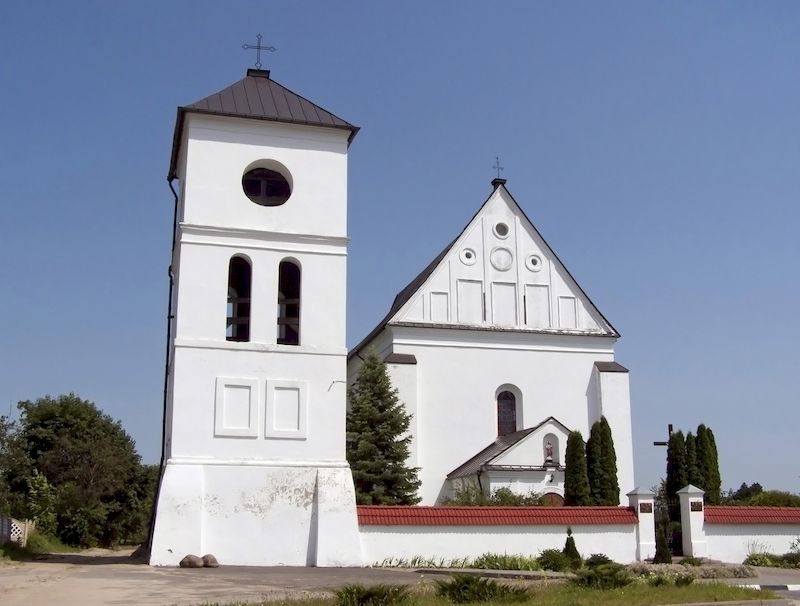 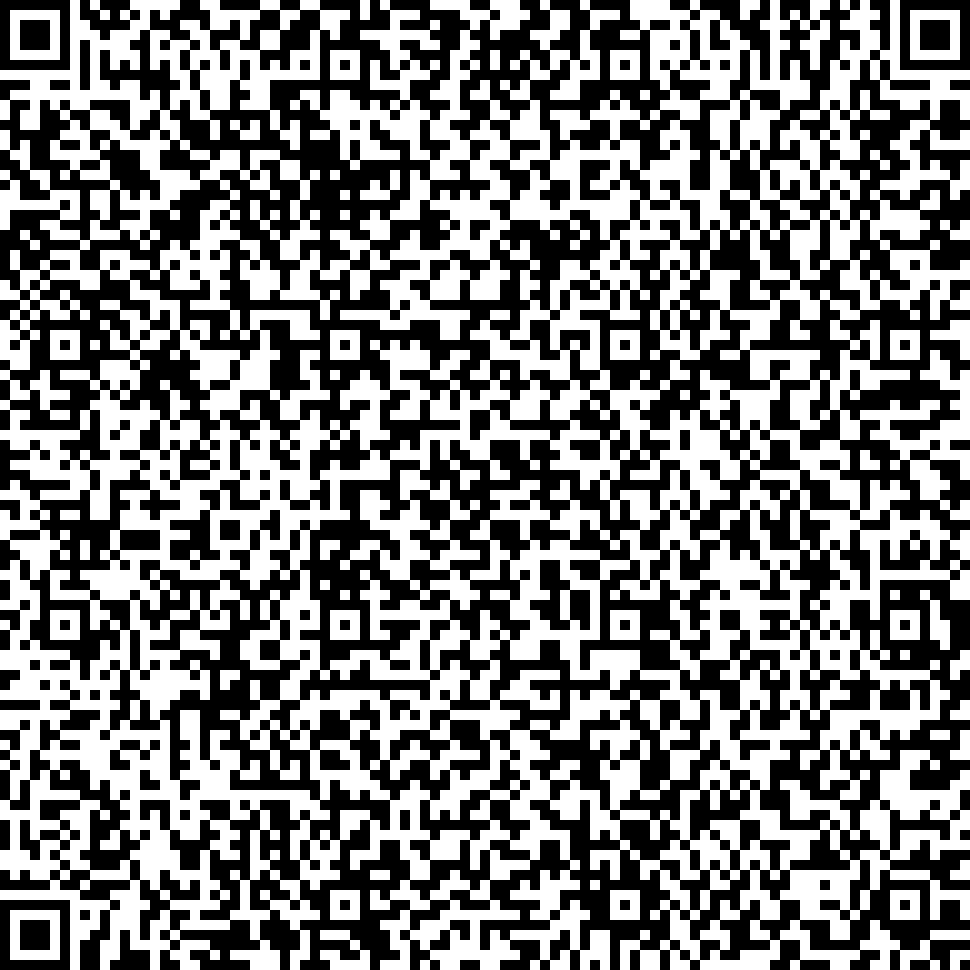 